Just for      the fun    of it!Make a copy of this packet and give to your DI families!It's the Annual YMCA Party!For DI Teams and their familiesAre you and your team coming to Kearney the night before Affiliate Finals?Need a place for the kids to burn off some energy?Come to the Destination Imagination® YMCA party.This yearly party is held at the YMCA in Kearney, located at 4500 6th Avenue.  Phone number is 308-237-9622.Activities and exercise facilities feature swimming pool, aerobic center, gymnasium, running track, arcade center,weight room and more.When: 6:00 – 9:00 p.m., Friday, March 31st.Pool hours are 7:30-8:30.Cost for each student is $5.Adult sponsors will get in free, and may have to show a photo ID.(By the way, the YMCA LOVES DI kids! The director said we are one of their favorite groups they host all year!!)STEAM Workshops:  The Ultimate Team Building Experience!!Want a great Team Building activity for your team during your down time at Affiliate Finals?  This year NEDI is offering a choice of 8 different STEAM Workshops for teams.  These STEAM Workshops will broaden your teams’ building prowess, along with enhancing their creativity, while teaching them new skills. All workshops will be held on the Arena Floor and are 1 hour long, beginning ON the hour.  Clean up and take down will begin at 10 minutes before the next hour.  Workshops begin at 9:00 a.m. and run concurrently through 4:00 p.m.Registration is $25 per team, if your reservation is received by March 25th, 2023.  Registration the day of the Tournament is $30.  Time slots and Workshops are first come/first served. Payment will need to be made to the NEDI Venmo account, Donna Robinson @NebraskaDI-205 Notify Kim Bejot at nediaffdirector@gmail.com to reserve your spot.  Put ‘Workshop’ in the Subject line. Choose your workshop and your time.  Spots are limited and will open after the schedule is posted, March 17th.A Team Manager or one adult MUST be with the Team at all times. Please be 10 minutes early to check in.Workshop Descriptions:Making a Dog MarionetteEver wonder how to control something like the great puppeteers do?  This is your chance to figure this out by building your own Marionette!  Have fun making it walk, dance, run and more!Making a Balancing Buddy & Monster JawsA two for one workshop, this hour will be spent learning about balance and extensions.  Use your creativity in making your Buddy and Monster your own creation!Building with PVC PipeWhat can your team build with PVC pipe?  Get a head start on next years’ prop ideas by building a prototype of any configuration.  Like what you build?  Take a picture and post it to the Nebraska DI Facebook page!!  Share your accomplishment!Using 70 pieces of various length PVC pipe and 96 various connectors, your team will explore construction at its’ best!Building a Mini TrebuchetEver wanted to launch an object at a target?  This is your chance to use counterweights and figure out how to propel objects like Medieval Times!Making a Rubber Band CarWind it up and let it go!  This fun workshop will have you racing your rubber band powered cars all over your space!  A great activity for any age!Building a Robot HandEver wonder how a hand contracts and grabs objects?  Using posterboard, string, straws and tape, you can build your own and make it work!Building with Keva PlanksNo glue or connectors required...simply stack the precision-milled, solid pine KEVA planks to create buildings, monuments and geometric forms. It’s the ideal activity to help kids gain an understanding of balance and proportion, as well as an interest in architecture, building and design.Building with CupsThis fun stacking activity gives kids a release for their creativity. Using over 2000 cups, they can build together or apart, around each other or perhaps over.  Just make sure you don’t knock over anyone else’s cup tower!!All workshops will be held on the Arena Floor and are 1 hour long, beginning ON the hour.  Clean up and take down will begin at 10 minutes before the next hour.  Workshops begin at 9:00 a.m. and run through 4:00 p.m.   Double check your competition schedule before reserving your time spot.Question:  What to do with that afternoon dead time while waiting for awards?Answer:  HOOPLA! CarnivalHOOPLA! Carnival is DI’s answer to bored kids and tired adults.  Come play the games, win prizes and just have fun!Tickets are $1 each and good for 1 game.Prize Coins are earned at each game and can be redeemed at the Prize TableTime:  1:00 – 4:00 on the Arena FloorBasket RaffleEach team is invited to put together a basket to be raffled off to support Nebraska DI. Drop it off at Souvenirs on the Arena Floor after you register your team.Fill your basket(container) with what you like:Team treatsA movie and popcornItems for an ICEnergy drinksActivities for a teamAnything you can think ofPut this label on your basket and take it to the Souvenir Stand first thing in the morning.………………………………………………………Team Name: __________________________Team Number: ________________________School/organization: ___________________Six Questions:Find the 6 tables that ask important questions and add your answers!IC Practice Room – prep your team for Instant Challenge  with the IC Practice RoomTake your Team Picture at the DI Photo Booth!Souvenir Stand andBasket RaffleGoose Chase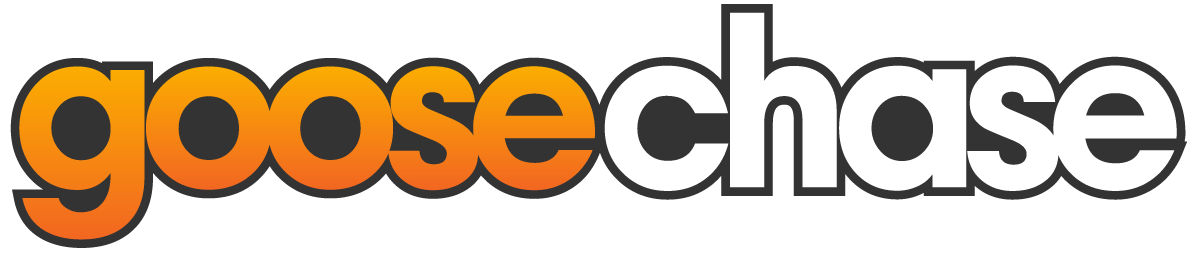 Calling all creative problem solvers!The Nebraska Destination Imagination Board of Directors is challenging YOU to a GooseChase!!!GooseChase is an online scavenger hunt we are hosting at Affiliate Finals. To participate you need to download the GooseChase app from your app store on a device that is able to connect to the internet/data.  Once you have the app downloaded search for a game using either the name of the game or the game code listed below.  You can compete as a team or as an individual.  There are a certain number of participants allowed for each game.  If you try to join a game and it is full, try the next game.  The password to enter any of the games is… creativity.All games open at 6:00 a.m. and will end at 5:00 p.m.  We would love for all of you to join and participate!  We can’t wait to see how creative you all can be!  Good luck!2023 NEDI Affiliate Finals Group 1: 1933KP2023 NEDI Affiliate Finals Group 2: 3G446L2023 NEDI Affiliate Finals Group 3: VW1KK6**Game codes are case sensitive**9:0010:0011:0012:001:002:003:00Dog MarionetteBalance Buddy/Monster JawsBuilding with PVC PipeMini TrebuchetRubber Band CarBuilding a Robot HandBuilding Keva PlanksBuilding with Cups